Information for the GraduateThe Progress report is a valuable document as it provides:a record of the number of hours completed in structured workplace learning; andthe activities you undertook during structured workplace learning.It is your responsibility to:submit your Progress report to your Supervisor/Mentor every week to certify that you have completed your allocated tasks accurately and to their satisfaction; andkeep a list of all activities performed in the workplace and have the list signed-off at the end of your Work placement.This is the opportunity for you to reflect on your work placement and record the outcome thereof.Please return your progress report to your workplace Supervisor/Mentor when you have completed your placement.Information for the employerThe progress report forms a permanent record of the structured workplace learning component.It would be appreciated if the Supervisor/Mentor could complete the relevant sections which follow where appropriate. A copy of the progress report should be submitted to the HRDC two (2) weeks after the end of the placement period.Workplace induction/orientation The student has to be given site-specific information relating to the occupational health and safety issues relevant to the particular workplace.List of tasks for GTES Graduate (to be filled jointly by Supervisor/Mentor and Graduate)Course title		: _____________________________________________________________________________Training Provider	: _____________________________________________________________________________ (Please attach additional sheets if necessary)Evaluation of Graduate trainee at the end of structured placement To be filled by Supervisor/Mentor at the end of the placement (Please tick where appropriate)Any other comments:_________________________________________      		 Date: _______/_______/_______Signature of Supervisor/Mentor and company seal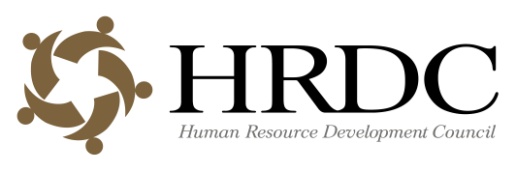 GRADUATE TRAINING FOR EMPLOYMENT SCHEME (GTES)Structured Work Placement Component Progress Report for the GraduateMonth/week Tasks assigned by Supervisor/Mentor in line with course objectivesRemarks by MentorRemarks by Graduate Initial of GraduateInitial of MentorDateWorkplace skillsPoorSatisfactoryGoodExcellentKnowledge acquiredSkills developedWorkplace behaviourWorkplace attitude